Publicado en Madrid el 29/05/2023 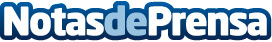 Erum Vial comercializa la baliza V16 conectada con un 21% de descuento en el Día sin IVA de MediaMarktComprar la luz de emergencia V16 geolocalizada que sustituye los triángulos de emergencia en MediaMarkt, a un precio muy especialDatos de contacto:Erum Vial (Grupo PF Seguridad Vial)PF Seguridad Vial 919 030 292Nota de prensa publicada en: https://www.notasdeprensa.es/erum-vial-comercializa-la-baliza-v16-conectada_1 Categorias: Nacional Hardware Madrid Consumo Movilidad y Transporte http://www.notasdeprensa.es